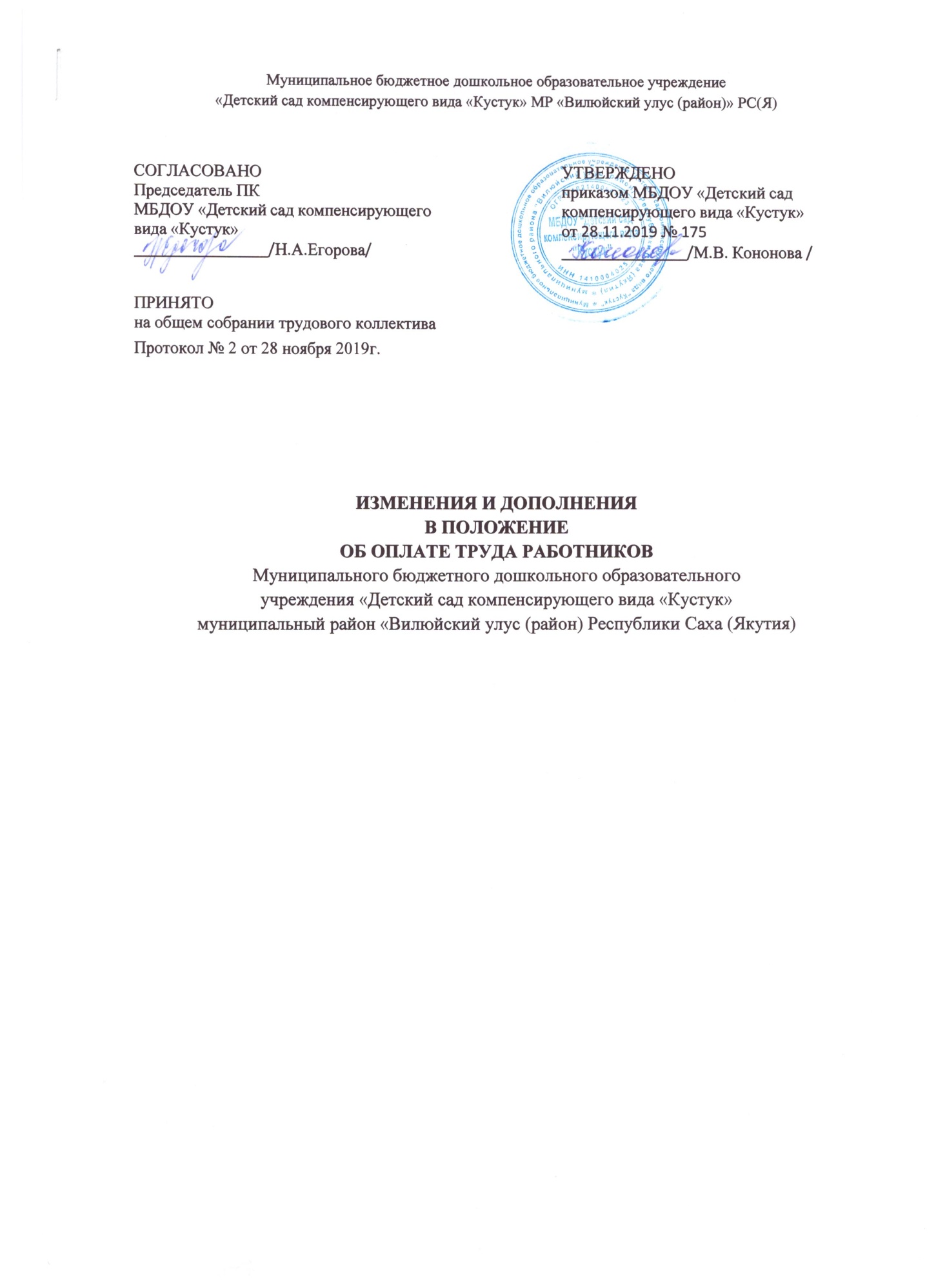 Муниципальное бюджетное дошкольное образовательное учреждение«Детский сад компенсирующего вида «Кустук» МР «Вилюйский улус (район)» РС(Я) Протокол № 2 от 28 ноября 2019г.ИЗМЕНЕНИЯ И ДОПОЛНЕНИЯ В ПОЛОЖЕНИЕОБ ОПЛАТЕ ТРУДА РАБОТНИКОВМуниципального бюджетного дошкольного образовательногоучреждения «Детский сад компенсирующего вида «Кустук»муниципальный район «Вилюйский улус (район) Республики Саха (Якутия)    На основании постановления от 27.11.2019г. № 329  «О внесении изменений и дополнений в Положение об оплате труда работников  муниципальных учреждений сферы образования на территории МР «Вилюйский улус  (район)» Республики Саха (Якутия)», утвержденное постановлением администрации МР  «Вилюйский улус (район)» от 24 апреля 2019 г. № 123. Во исполнение постановления Правительства Республики Саха (Якутия) от 30 августа 2019 года № 239 «О внесении изменений в Порядок формирования фонда оплаты труда работников учреждений, финансируемых из государственного бюджета Республики Саха (Якутия)», утвержденный постановлением Правительства Республики Саха (Якутия) от 28 августа 2017 г. № 290», постановления Правительства Республики Саха (Якутия) от 26 сентября 2019 года № 273 «О мерах по реализации в 2019 году Указа Главы Республики Саха (Якутия) от 29 декабря 2018 г. № 310 «О Концепции совершенствования системы оплаты труда в учреждениях бюджетной сферы Республики Саха (Якутия) на 2019-2024 годы», на основании Приказа Министерства образования и науки Республики Саха (Якутия) «О внесении изменений в Положение об оплате труда работников государственных учреждений, подведомственных Министерству образования и науки Республики Саха (Якутия)» от 01 ноября 2019 года № 01/10-1505.Внести в Положение об оплате труда работников Муниципального  бюджетного дошкольного образовательного учреждения «Детский сад  компенсирующего вида «Кустук»  муниципального района «Вилюйский улус (район)» Республики Саха (Якутия) от 27.05.2019 г. следующие изменения и дополнения:В таблице пункта 3.1 размеры должностных окладов ПКГ «Педагогические работники» изложить в следующей редакции:Пункт 3.5 исключить;В пунктах 3.6 и 3.10. слова «за исключением указанных в п.3.5» исключить;1.4. В разделе 6 «Условия оплаты труда руководителя учреждения, заместителей руководителя, главного бухгалтера» дополнить пункт 6.5.1 следующего содержания: «Кратность должностного оклада руководителя учреждения устанавливается взависимости от группы оплаты труда:Объемные показатели и порядок отнесения учреждений образования к группам по оплатетруда руководителей муниципальных учреждений приведены в приложении № 3 к настоящему Положению»;Раздел 8. Другие вопросы оплаты труда дополнить пунктами 8.5 и 8.6
следующего содержания: «8.5. Расчетный среднемесячный уровень заработной платы
работников муниципальных учреждений (с учетом руководителя, заместителей и главного  бухгалтера), осуществляющих исполнение муниципальных функций, наделенных в случаях, предусмотренных законодательством Российской Федерации и Республики Саха  (Якутия), полномочиями по осуществлению муниципальных функций, возложенных на администрацию МР «Вилюйский улус (район) PC (Я), а также обеспечивающих  деятельность администрации МР «Вилюйский улус (район)» PC (Я) (административно-хозяйственное, информационно-техническое и кадровое обеспечение, делопроизводство, бухгалтерский учет и отчетность), не должен превышать расчетный среднемесячный уровень оплаты труда муниципальных служащих и работников, замещающих должности, не являющиеся должностями муниципальной службы администрации МР «Вилюйский  улус (район) PC (Я).  1.6. В связи с принятием постановления Правительства Республики Саха (Якутия) от 30 августа подведомственных муниципальных учреждений (включая размеры окладов (должностных окладов), ставок заработной платы), установленных до дня вступления его в силу, при условии сохранения объема трудовых (должностных) обязанностей работников, выполнения ими той же квалификации и условий труда».  1.7. Утвердить приложение № 3 к Положению об оплате труда работников
муниципальных учреждений сферы образования, на территории МР «Вилюйский улус
(район)» Республики Саха (Якутия) от 24.04.2019 № 123, согласно приложению № 1 к
 постановлению.  1.8. Настоящие изменения и дополнения, внесенные в положение об оплате труда работников МБДОУ «Детский сад компенсирующего вида «Кустук», распространяют своедействие направо отношения возникшие с 01.09.2019г.  СОГЛАСОВАНОПредседатель ПК 
МБДОУ «Детский сад компенсирующего
вида «Кустук»________________/Н.А.Егорова/СОГЛАСОВАНОПредседатель ПК 
МБДОУ «Детский сад компенсирующего
вида «Кустук»________________/Н.А.Егорова/УТВЕРЖДЕНОприказом МБДОУ «Детский садкомпенсирующего вида «Кустук»
от 28.11.2019 № 175_______________/М.В. Кононова /УТВЕРЖДЕНОприказом МБДОУ «Детский садкомпенсирующего вида «Кустук»
от 28.11.2019 № 175_______________/М.В. Кононова /ПРИНЯТОна общем собрании трудового коллективаНаименование профессиональных квалификационных групп'Размер должностногои квалификационных уровнейоклада, руб.ПКГ «Педагогические работники»ПКГ «Педагогические работники»1 квалификационный уровень8 1112 квалификационный уровень8 5973 квалификационный уровень9 0824 квалификационный уровень9 568Группа оплаты труда:РазмеркоэффициентаВ учреждениях, отнесенных к 1 группе оплаты труда2,0В учреждениях, отнесенных к 2 группе оплаты труда1,75В учреждениях, отнесенных к 3 группе оплаты труда1,50В учреждениях, отнесенных к 4 группе оплаты труда1,25